О муниципальной программе Алатырского муниципального округа «Развитие физической культуры и спорта»В соответствии с Бюджетным кодексом Российской Федерации, постановлением администрации Алатырского муниципального округа от 30 декабря 2022 года № 8 «Об утверждении Порядка разработки, реализации и оценки эффективности муниципальных программ Алатырского муниципального округа», администрация Алатырского муниципального округапостановляет:Утвердить прилагаемую муниципальную программу Алатырского муниципального округа «Развитие физической культуры и спорта».Утвердить ответственным исполнителем муниципальной программы отдел культуры, по делам национальностей, спорта и информационного обеспечения администрации Алатырского муниципального округа.Финансовому отделу администрации Алатырского муниципального округа при формировании проекта бюджета Алатырского муниципального округа на очередной финансовый год и плановый период предусматривать бюджетные ассигнования на реализацию муниципальной программы «Развитие физической культуры и спорта».Контроль за выполнением настоящего постановления возложить на заместителя главы администрации – начальника отдела социального развития, опеки и попечительства администрации Алатырского муниципального округа.Настоящее постановление вступает в силу после его официального опубликования и распространяется на правоотношения, возникшие с 1 января 2023 года.Глава Алатырского муниципального округа                                                                                         Н.И. ШпилеваяУтвержденапостановлением администрацииАлатырского муниципального округаот ____.03.2023 №_____Муниципальная программаАлатырского муниципального округа«Развитие физической культуры и спорта»Начальник отдела культуры,по делам национальностей, спорта и информационного обеспечения                                                       Никитина А.Ю.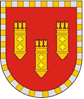 АДМИНИСТРАЦИЯ АЛАТЫРСКОГО МУНИЦИПАЛЬНОГО ОКРУГАЧУВАШСКОЙ РЕСПУБЛИКИПОСТАНОВЛЕНИЕ__.03.2023 № _____г. АлатырьУЛАТӐР МУНИЦИПАЛИТЕТ ОКРУГӖН АДМИНИСТРАЦИЙӖЧӐВАШ РЕСПУБЛИКИНЙЫШĂНУ__.03.2023 № _____Улатӑр г.Ответственный исполнитель муниципальной программыОтдел культуры, по делам национальностей, спорта и информационного обеспечения администрации Алатырского муниципального округаДата составления проекта муниципальной программыфевраль 2023 годаНепосредственный исполнитель муниципальной программыВедущий специалист - эксперт отдела культуры, по делам национальностей, спорта и информационного обеспечения администрации Алатырского муниципального округа Семёнов Пётр Борисович (тел.8(83531) 2-25-63 e-mail: alatr_sport@cap.ru)